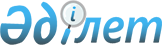 "Сарқан ауданы бойынша дауыс берудi өткiзу және дауыс санау үшiн сайлау учаскелерiн құру туралы" Сарқан ауданы әкімінің 2018 жылғы 5 желтоқсандағы № 12-4 шешіміне өзгерістер енгізу туралыЖетісу облысы Сарқан ауданы әкімінің 2022 жылғы 29 желтоқсандағы № 12-5 шешімі. Қазақстан Республикасының Әділет министрлігінде 2022 жылы 30 желтоқсанда № 31478 болып тіркелді
      ШЕШТІМ:
      1. "Сарқан ауданы бойынша дауыс берудi өткiзу және дауыс санау үшiн сайлау учаскелерiн құру туралы" Сарқан ауданы әкімінің 2018 жылғы 5 желтоқсандағы № 12-4 (Нормативтік құқықтық актілерді мемлекеттік тіркеу тізілімінде № 4940 тіркелген) келесі өзгерістер енгізілсін:
      көрсетілген шешімнің тақырыбы келесі редакцияда жазылсын:
      "Сарқан ауданының аумағында сайлау учаскелерін құру туралы";
      көрсетілген шешімнің 1-тармағы келесі редакцияда жазылсын:
      "1. Сарқан ауданының аумағында сайлау учаскелерi қосымшаға сәйкес құрылсын.";
      көрсетілген шешімнің қосымшасы осы шешімнің қосымшасына сәйкес жаңа редакцияда жазылсын.
      2. Осы шешiмнiң орындалуын бақылау Сарқан ауданы әкiмі аппаратының басшысына жүктелсiн.
      3. Осы шешім оның алғашқы ресми жарияланған күнінен кейін қолданысқа енгізіледі. Сарқан ауданының аумағында сайлау учаскелері
      № 347 сайлау учаскесі
      Орталығы: Жетісу облысы, Сарқан ауданы, Сарқан қаласы, Алдаберген Атанов көшесі № 17, "Жетісу облысының білім басқармасы Сарқан ауданы бойынша білім бөлімі" мемлекеттік мекемесінің "Ақын Сара атындағы орта мектебі" коммуналдық мемлекеттік мекемесі.
      Шекарасы: Сарқан қаласы: 
      Әл-Фараби көшесі: № 1, 2, 3, 4, 5, 6, 7, 8, 9, 10, 11, 12, 13, 14, 15, 16, 17, 18, 19, 20, 21, 22, 23, 24, 25, 26, 27, 28, 29, 30, 31, 32, 33, 34, 35, 36, 37, 38, 39, 40, 41, 42, 43, 44, 45, 46, 47, 48, 49, 50, 51, 52, 53, 54, 55, 56, 57, 58, 59, 60, 61, 62, 63, 64, 65, 66, 67, 68, 69, 70, 71, 72, 73, 74, 75, 76, 77, 78, 79, 80, 81, 82, 83, 84, 85, 86, 87, 88, 89, 90, 91, 92, 93, 94, 95, 96, 97, 98, 99, 100, 101; 
      Бөгенбай батыр көшесі: № 1, 2, 3, 4, 5, 6, 7, 8, 9, 10, 11, 12, 13, 14, 15, 16, 17, 18, 19, 20, 21, 22, 23, 24, 25, 26, 27, 28, 29, 30, 31, 32, 33, 34, 35, 36, 37, 38, 39, 40, 41, 42, 43, 44, 45, 46, 47, 48, 49, 50, 51, 52, 53, 54, 55, 56, 57, 58, 59, 60, 61, 62, 63, 64, 65, 66, 67, 68, 69, 70, 71, 72, 73, 74, 75, 76, 77, 78, 79, 80, 81, 82, 83, 84, 85, 86, 87, 88, 89, 90, 91, 92, 93, 94, 95, 96, 97, 98, 99, 100, 101, 102, 103, 104, 105, 106, 107, 108, 109, 110, 111, 112, 113, 114, 115, 116, 117, 118, 119, 120, 121, 122, 123, 124, 125, 126, 127, 128, 129, 130, 131, 132, 133, 134, 135, 136, 137, 138, 139, 140, 141, 142, 143, 145, 146, 147, 148, 149, 150, 151, 152, 153, 154, 155, 156, 157, 158, 159, 160, 161, 162, 163, 164, 165, 166, 167, 168, 169, 170, 171, 172, 173, 174, 175, 176, 177, 178, 179, 180, 181, 182, 183, 184, 185, 186, 187, 188, 189, 190, 191, 192, 193, 194, 195, 196, 197; 
      Наурызбай батыр көшесі: № 1, 2, 3, 4, 5, 6, 7, 8, 9, 10, 11, 12, 13, 14, 15, 16, 17, 18, 19, 20, 21, 22, 23, 24, 25, 26, 27, 28, 29, 30, 31, 32, 33, 34, 35, 36, 37, 38, 39, 40, 41, 42, 43, 44, 45, 46, 47, 48, 49, 50, 51, 52, 53, 54, 55, 56, 57, 58, 59, 60, 61, 62, 63, 64, 65, 66, 67, 68, 69, 70, 71, 72, 73, 74, 75, 76, 77, 78, 79, 80, 81, 82, 83, 84, 85, 86, 87, 88, 89, 90, 91, 92, 93, 94, 95, 96, 97, 98, 99, 100, 101, 102, 103, 104, 105, 106, 107, 108, 109, 110, 111, 112, 113, 114, 115, 116, 117, 118;
      Сансызбай Нұрбеков көшесі: № 1, 2, 3, 4, 5, 6, 7, 8, 9, 10, 11, 12, 13, 14, 15, 16, 17, 18, 19, 20, 21, 22, 23, 24, 25, 26, 27, 28, 29, 30, 31, 32, 33, 34, 35, 36, 37, 38, 39, 40, 41, 42, 43, 44, 45, 46, 47, 48, 49, 50, 51, 52, 53, 54, 55, 56, 57, 58, 59, 60, 61, 62, 63, 64, 65, 66, 67, 68, 69, 70, 71, 72, 73, 74, 75, 76, 77, 78, 79, 80, 81, 82, 83, 84, 85, 86, 87;
       Қарасай батыр көшесі: № 1, 2, 3, 4, 5, 6, 7, 8, 9, 10, 11, 12, 13, 14, 15, 16, 17, 18, 19, 20, 21, 22, 23, 24, 25, 26, 27, 28, 29, 30, 31, 32, 33, 34, 35, 36, 37, 38, 39, 40, 41, 42, 43, 44, 45, 46, 47, 48, 49, 50, 51, 52, 53, 54, 55;
       Дина Нұрпейісова көшесі: № 1, 2, 3, 4, 5, 6, 7, 8, 9, 10, 11, 12, 13, 14, 15, 16, 17, 18, 19, 20, 21, 22, 23, 24, 25, 26, 27, 28, 29, 30, 31, 32, 33, 34, 35, 36, 37, 38, 39, 40, 41, 42, 43, 44, 45, 46;
       Некрасов көшесі № 1, 2, 3, 4, 5, 6, 7, 8, 9, 10, 11, 12, 13, 14, 15, 16, 17, 18, 19, 20, 21, 22, 23, 24, 25, 26, 27, 28, 29;
      Әйтеке би көшесі: № 1, 2, 3, 4, 5, 6, 7, 8, 9, 10, 11, 12, 13, 14, 15, 16, 17, 18, 19, 20, 21;
      Санжар Асфендияров көшесі: № 1, 2, 3, 4, 5, 6, 7, 8, 9, 10, 11, 12, 13, 14, 15, 16, 17, 18, 19, 20, 21, 22, 23, 24, 25, 26, 27, 28;
      Оралхан Бөкеев көшесі: № 1, 2, 3, 4, 5, 6, 7, 8, 9, 10, 11, 12, 13, 14, 15, 16, 17, 18, 19, 20, 21, 22, 23, 24, 25, 26, 27, 28, 29, 30, 31, 32;
      Ләззат Асанова көшесі: № 1, 2, 3, 4, 5, 6, 7, 8, 9, 10, 11, 12, 13, 14, 15, 16, 17;
      Тұрар Рысқұлов көшесі: № 1, 2, 3, 4, 5, 6, 7, 8, 9, 10, 11, 12, 13, 14, 15, 16, 17, 18, 19, 20, 21, 22, 23, 24, 25, 26, 27, 28, 29, 30, 31, 32;
      Мәншүк Маметова көшесі: № 1, 2, 3, 4, 5, 6, 7, 8, 9, 10, 11, 12, 13, 14, 15, 16;
      Мәлік Ғабдуллин көшесі: № 1, 2, 3, 4, 5, 6, 7, 8, 9, 10, 11, 12, 13, 14, 15, 16, 17, 18, 19, 20, 21, 22, 23, 24, 25;
      Ілияс Жансүгіров көшесі: № 1, 2, 3, 4, 5, 6, 7, 8, 9, 10, 11, 12, 13, 14, 15, 16, 17, 18, 19, 20, 21, 22, 23, 24, 25, 26, 27, 28, 29, 30, 31, 32, 33, 34, 35, 36, 37, 38, 39, 40, 41, 42, 43, 44, 45, 46, 47, 48, 49, 50, 51, 52, 53, 54, 55, 56, 57, 58, 59, 60, 61, 62, 63, 64, 65, 66, 67, 68;
      Біржан сал көшесі: № 1, 2, 3, 4, 5, 6, 7, 8, 9, 10, 11, 12, 13, 14, 15, 16, 17, 18, 19, 20, 21, 22, 23, 24, 25, 26, 27, 28, 29, 30;
      Балуан Шолақ көшесі: № 1, 2, 3, 4, 5, 6, 7, 8, 9, 10, 11, 12, 13;
      Сүйінбай көшесі: № 1, 2, 3, 4, 5, 6, 7, 8, 9, 10, 11, 12, 13, 14, 15, 16, 17, 18, 19, 20, 21, 22, 23, 24, 25, 26, 27, 28, 29, 30, 31, 32, 33, 34, 35, 36, 37, 38, 39, 40;
      Ғани Мұратбаев көшесі: № 1, 2, 3, 4, 5, 6, 7, 8, 9, 10, 11, 12, 13, 14, 15, 16, 17, 18, 19, 20, 21, 22, 23, 24, 25, 26, 27, 28, 29, 30, 31, 32, 33, 34, 35, 36, 37, 38, 39;
      Әлия Молдағұлова көшесі: № 1, 2, 3, 4, 5, 6, 7, 8, 9, 10, 11, 12, 13, 14, 15, 16, 17, 18, 19, 20, 21, 22, 23, 24, 25, 26, 27, 28, 29, 30, 31, 32, 33, 34, 35, 36, 37, 38;
      Сұлтан Бейбарыс көшесі: № 1, 2, 3, 4, 5, 6, 7, 8, 9, 10, 11, 12, 13, 14;
      Нұршәріп Жөнкебаев көшесі: № 1, 2, 3, 4, 5, 6, 7, 8, 9, 10, 11, 12, 13, 14, 15, 16, 17, 18, 19, 20, 21, 22, 23, 24, 25, 26, 27, 28, 29, 30, 31, 32, 33, 34, 35, 36, 37, 38, 39, 40, 41, 42, 43, 44, 45;
       Ер Тарғын көшесі: № 1, 2, 3, 4, 5, 6, 7, 8;
      Алдаберген Атанов көшесі: № 1, 2, 3, 4, 5, 6, 7, 8, 9, 10, 11, 12, 13, 14, 15, 16, 17, 18, 19, 20, 21, 22, 23, 24, 25, 26, 27, 28, 29, 30, 31, 32, 33, 34, 35, 36, 37, 38, 39, 40, 41, 42, 43;
      Күләш Байсейітова көшесі: № 1, 2, 3, 4, 5, 6, 7, 8, 9, 10, 11, 12, 13, 14, 15, 16, 17, 18, 19, 20, 21, 22;
      Ахмет Жұбанов көшесі: № 1, 2, 3, 4, 5, 6, 7, 8, 9, 10, 11, 12, 13, 14, 15, 16, 17, 18, 19, 20, 21, 22, 23, 24, 25, 26, 27, 28, 29, 30, 31;
      Панфилов көшесі: № 1, 2, 3, 4, 5, 6, 7, 8, 9, 10, 11, 12, 13, 14, 15, 16, 17, 18, 19, 20, 21, 22, 23, 24, 25, 26, 27, 28, 29, 30, 31, 32, 33, 34, 35, 36, 37, 38, 39, 40, 41, 42, 43, 44, 45, 46, 47, 48;
       Әділбек Абайділданов көшесі: № 1, 2, 3, 4, 5, 6, 7, 8, 9, 10, 11, 12, 13, 14, 15, 16, 17, 18, 19, 20, 21, 22;
       Щорс көшесі: № 1, 2, 3, 4, 5, 6, 7, 8, 9, 10, 11, 12, 13, 14, 15, 16, 17;
       Бейімбет Майлин көшесі: № 1, 2, 3, 4, 5, 6, 7, 8, 9, 10, 11, 12, 13, 14, 15, 16, 17, 18, 19, 20, 21, 22, 23, 24, 25, 26, 27;
       Папанин көшесі: № 1, 2, 3, 4, 5, 6, 7, 8, 9, 10, 11, 12, 13, 14, 15, 16;
       Ербол Сыпатаев көшесі: № 1, 2, 3, 4, 5, 6, 7, 8, 9, 10, 11, 12, 13, 14, 15;
       Терешкова көшесі: № 1, 2, 3, 4, 5, 6, 7, 8, 9, 10.
      № 348 сайлау учаскесі
      Орталығы: Жетісу облысы, Сарқан ауданы, Сарқан қаласы, Мұхтар Әуезов көшесі № 96, "Жетісу облысының дене шынықтыру және спорт басқармасы" мемлекеттік мекемесінің "Сарқан ауданының балалар мен жасөспірімдер спорт мектебі" коммуналдық мемлекеттік мекемесі.
      Шекарасы: Сарқан қаласы:
      Қабанбай батыр көшесі: № 90, 91, 92, 93, 94, 95, 96, 97, 98, 99, 100, 101, 102, 103, 104, 105, 106, 107, 108, 109, 110, 111, 112, 113, 114, 115, 116, 117, 118, 119, 120, 121, 122, 123, 124, 125, 126, 127, 128, 129, 130, 131, 132, 133, 134, 135, 136, 137, 138, 139, 140, 141, 142, 143, 145, 146, 147, 148, 149, 150, 151, 152, 153, 154, 155, 156, 157, 158, 159, 160, 161, 162, 163, 164, 165, 166, 167, 168, 169, 170, 171, 172, 173, 174, 175, 176, 177, 178, 179, 180, 181, 182, 183, 184, 185, 186, 187, 188, 189, 190, 191, 192, 193, 194, 195, 196, 197, 198, 199, 200, 201, 202, 203, 204, 205, 206, 207, 208, 209, 210, 211, 212, 213, 214, 215, 216, 217, 218, 219, 220, 221, 222, 223, 224, 225, 226, 227, 228, 229, 230, 231, 232, 233, 234, 235, 236, 237, 238, 239, 240, 241, 242;
      Мұқан Төлебаев көшесі: № 1, 2, 3, 4, 5, 6, 7, 8, 9, 10, 11, 12, 13, 14, 15, 16, 17, 18, 19, 20, 21, 22, 23, 24, 25, 26, 27, 28, 29, 30, 31, 32, 33, 34, 35;
      Ғали Орманов көшесі: № 1, 2, 3, 4, 5, 6, 7, 8, 9, 10, 11, 12, 13, 14, 15, 16, 17, 18, 19, 20, 21, 22, 23, 24, 25;
      Тәуелсіздік көшесі: № 140, 141, 142, 143, 145, 146, 147, 148, 149, 150, 151, 152, 153, 154, 155, 156, 157, 158, 159, 160, 161, 162, 163, 164, 165, 166, 167, 168, 169, 170, 171, 172, 173, 174, 175, 176, 177, 178, 179, 180, 181, 182, 183, 184, 185, 186, 187, 188, 189, 190, 191, 192, 193, 194, 195, 196, 197, 198, 199, 200, 201, 202, 203, 204, 205, 206, 207, 208, 209, 210, 211, 212, 213, 214, 215, 216, 217, 218, 219, 220, 221, 222, 223, 224, 225, 226, 227, 228, 229, 230, 231, 232, 233, 234, 235, 236, 237, 238, 239, 240, 241, 242, 243, 244, 245, 246, 247, 248, 249, 250, 251, 252, 253, 254, 254, 255, 256, 257, 258, 259, 260, 261, 262, 263, 264, 265, 266, 267, 268, 269, 270, 271, 272, 273, 274, 275, 276, 277, 278, 279, 280, 281, 282, 283, 284, 285, 286, 287, 288, 289, 290, 291, 292, 293, 294, 295, 296, 297, 298;
       Чепрасов көшесі: № 81, 82, 83, 84, 85, 86, 87, 88, 89, 90, 91, 92, 93, 94, 95, 96, 97, 98, 99, 100, 101, 102, 103, 104, 105, 106, 107, 108, 109, 110, 111, 112, 113, 114;
      Абай көшесі: № 110, 111, 112, 113, 114, 115, 116, 117, 118, 119, 120, 121, 122, 123, 124, 125, 126, 127, 128, 129, 130, 131, 132, 133, 134, 135, 136, 137, 138, 139, 140, 141, 142, 143, 145, 146, 147, 148, 149, 150, 151, 152, 153, 154, 155, 156, 157, 158, 159, 160, 161, 162, 163, 164, 165, 166, 167, 168, 169, 170, 171, 172, 173, 174, 175, 176, 177, 178, 179, 180, 181, 182, 183, 184, 185;
      Ораз Жандосов көшесі: № 1, 2, 3, 4, 5, 6, 7, 8, 9, 10, 11, 12, 13, 14, 15, 16, 17, 18, 19, 20, 21, 22, 23, 24, 25, 26, 27, 28, 29, 30, 31, 32, 33, 34, 35, 36, 37, 38, 39, 40, 41, 42, 43, 44, 45, 46, 47, 48, 49, 50, 51, 52, 53, 54, 55, 56, 57, 58, 59, 60, 61, 62, 63; 
      Жамбыл Жабаев көшесі: № 63, 64, 65, 66, 67, 68, 69, 70, 71, 72, 73, 74, 75, 76, 77, 78, 79, 80, 81, 82, 83, 84, 85, 86, 87, 88, 89, 90, 91;
      Мұхтар Әуезов көшесі: № 72, 73, 74, 75, 76, 77, 78, 79, 80, 81, 82, 83, 84, 85, 86, 87, 88, 89, 90, 91, 92, 93, 94, 95, 96, 97, 98, 99, 100, 101, 102, 103, 104, 105, 106, 107, 108, 109, 110, 111, 112, 113, 114, 115, 116, 117, 118, 119, 120, 121, 122;
      Ғабиден Мұстафин көшесі: № 1, 2, 3, 4, 5, 6, 7, 8, 9, 10, 11, 12, 13, 14, 15, 16, 17, 18, 19, 20, 21, 22, 23, 24, 25, 26, 27, 28, 29, 30, 31, 32, 33, 34, 35, 36, 37, 38, 39, 40, 41, 42, 43, 44, 45, 46, 47;
       Күмісбек Буашев көшесі: № 45, 46, 47, 48, 49, 50, 51, 52, 53, 54, 55, 56, 57, 58, 59, 60, 61, 62, 63, 64, 65, 66, 67, 68, 69, 70, 71, 72, 73, 74, 75, 76, 77, 78, 79, 80, 81, 82, 83, 84, 85, 86, 87, 88, 89, 90, 91, 92, 93, 94, 95, 96, 97, 98, 99, 100, 101, 102, 103, 104, 105, 106, 107, 108, 109, 110, 111, 112, 113, 114;
      Құдайберген Қалиев көшесі: № 39, 40, 41, 42, 43, 44, 45, 46, 47, 48, 49, 50, 51, 52, 53, 54, 55, 56, 57, 58, 59, 60, 61, 62, 63, 64, 65, 66, 67, 68, 69, 70, 71, 72, 73, 74, 75, 76, 77, 78, 79, 80, 81, 82, 83, 84, 85, 86, 87, 88, 89, 90, 91, 92, 93, 94, 95, 96, 97, 98, 99, 100, 101, 102;
      Пушкин көшесі: № 26, 27, 28, 29, 30, 31, 32, 33, 34, 35, 36, 37, 38, 39, 40, 41, 42, 43, 44, 45, 46, 47, 48, 49, 50, 51, 52, 53, 54, 55, 56, 57, 58, 59;
      Құрманғазы көшесі: № 1, 2, 3, 4, 5, 6, 7, 8, 9, 10, 11, 12, 13, 14, 15, 16, 17, 18, 19, 20, 21, 22, 23, 24, 25, 26, 27, 28, 29, 30, 31, 32, 33, 34, 35, 36, 37, 38;
      Жанабаев көшесі: № 1, 2, 3, 4, 5, 6, 7, 8, 9, 10, 11, 12, 13, 14, 15, 16, 17, 18, 19;
      Тәуке хан көшесі: № 1, 2, 3, 4, 5, 6, 7, 8, 9, 10, 11, 12, 13, 14, 15;
      Петровский көшесі: № 1, 2, 3, 4, 5, 6, 7, 8, 9, 10, 11, 12, 13, 14, 15, 16, 17, 18, 19, 20, 21, 22, 23, 24, 25, 26, 27, 28, 29, 30, 31, 32, 33, 34, 35, 36, 37, 38, 39, 40;
      Бұқар жырау көшесі: № 1, 2, 3, 4, 5, 6, 7, 8, 9, 10, 11, 12, 13, 14, 15, 16, 17;
      Бикен Римова көшесі: № 1, 2, 3, 4, 5, 6, 7, 8, 9, 10, 11, 12, 13, 14, 15, 16, 17, 18, 19, 20, 21, 22, 23, 24, 25, 26, 27, 28, 29;
      Бірлік көшесі: № 1, 2, 3, 4, 5, 6, 7, 8, 9, 10, 11, 12, 13, 14, 15, 16, 17, 18;
      Достық көшесі: № 1, 2, 3, 4, 5, 6, 7, 8, 9, 10, 11, 12;
      Қаблиса жырау көшесі: № 1, 2, 3, 4, 5, 6, 7, 8, 9, 10, 11, 12, 13, 14, 15;
      Құдайбердиев көшесі: № 1, 2, 3, 4, 5, 6, 7, 8, 9, 10, 11, 12, 13, 14, 15, 16, 17, 18, 19, 20, 21, 22, 23, 24;
      Мейіртай Ұсатаев көшесі: № 1, 2, 3, 4, 5, 6, 7, 8, 9, 10, 11, 12, 13, 14, 15, 16;
      Төлеген Тоқтаров көшесі: № 1, 2, 3, 4, 5, 6, 7, 8, 9, 10, 11, 12, 13, 14, 15;
      Орман шаруашылығы питомнигі.
      № 349 сайлау учаскесі
      Орталығы: Жетісу облысы, Сарқан ауданы, Сарқан қаласы, Чепрасов көшесі № 18 "А", "Сарқан ауданы әкімінің аудандық мәдениет үйі" мемлекеттік коммуналдық қазыналық кәсіпорны.
      Шекарасы: Сарқан қаласы: 
      Дінмұхамед Қонаев көшесі: № 1, 2, 3, 4, 5, 6, 7, 8, 9, 10, 11, 12, 13, 14, 15, 16, 17, 18, 19, 20, 21, 22, 23, 24, 25, 26, 27, 28, 29, 30, 31, 32, 33, 34, 35, 36, 37, 38, 39, 40, 41, 42, 43, 44, 45, 46, 47, 48, 49, 50, 51, 52, 53, 54, 55, 56, 57;
      Урманов көшесі: № 1, 2, 3, 4, 5, 6, 7, 8, 9, 10, 11, 12, 13, 14, 15, 16, 17, 18, 19, 20, 21, 22, 23, 24, 25, 26, 27, 28, 29, 30, 31, 32, 33, 34, 35, 36, 37;
      Серке Қожамқұлов көшесі: № 1, 2, 3, 4, 5, 6, 7, 8, 9, 10, 11, 12, 13, 14, 15, 16, 17, 18, 19, 20, 21, 22, 23, 24, 25, 26;
      Қасым Қайсенов көшесі: № 1, 2, 3, 4, 5, 6, 7, 8, 9, 10, 11, 12, 13, 14, 15, 16, 17, 18, 19, 20, 21, 22, 23, 24, 25, 26, 27, 28;
      Шолохов көшесі: № 1, 2, 3, 4, 5, 6, 7, 8, 9, 10, 11, 12, 13, 14, 15, 16, 17, 18, 19, 20, 21, 22, 23, 24, 25, 26, 27, 28, 29, 30, 31, 32, 33, 34, 35, 36, 37, 38;
      Қазыбек би көшесі: № 1, 2, 3, 4, 5, 6, 7, 8, 9, 10;
      Иса Байзаков көшесі: № 1, 2, 3, 4, 5, 6, 7, 8, 9, 10, 11, 12, 13, 14, 15, 16, 17, 18, 19, 20, 21, 22, 23, 24, 25, 26, 27;
      Спандияр Көбеев көшесі: № 1, 2, 3, 4, 5, 6, 7, 8, 9, 10, 11, 12, 13, 14, 15;
      Оспанбек Боранбаев көшесі: № 1, 2, 3, 4, 5, 6, 7, 8, 9, 10, 11, 12, 13, 14, 15, 16, 17, 18, 19, 20, 21, 22, 23, 24, 25, 26, 27, 28, 29, 30, 31, 32, 33, 34, 35, 36, 37, 38, 39, 40, 41, 42, 43, 44, 45, 46, 47;
      Бекзат Саттарханов көшесі: № 1, 2, 3, 4, 5, 6, 7, 8, 9, 10, 11, 12, 13, 14, 15, 16, 17, 18, 19, 20, 21, 22, 23, 24, 25, 26, 27, 28, 29, 30, 31, 32, 33, 34, 35, 36, 37, 38, 39, 40, 41, 42, 43, 44, 45, 46;
      Ескелді би көшесі: № 1, 2, 3, 4, 5, 6, 7, 8, 9, 10, 11, 12, 13, 14, 15, 16, 17, 18, 19, 20, 21, 22, 23, 24, 25, 26, 27, 28, 29, 30, 31, 32, 33, 34, 35, 36, 37;
      Бұғыбай батыр көшесі: № 1, 2, 3, 4, 5, 6, 7, 8, 9, 10, 11, 12, 13, 14, 15, 16, 17, 18, 19, 20, 21, 22, 23, 24, 25, 26, 27, 28;
      Меліс Разбеков көшесі: № 1, 2, 3, 4, 5, 6, 7;
      Астана көшесі: № 1, 2, 3, 4, 5, 6, 7, 8, 9, 10, 11, 12, 13, 14, 15, 16, 17, 18, 19, 20;
       Төле би көшесі: № 1, 2, 3, 4, 5, 6, 7, 8, 9, 10, 11, 12, 13, 14, 15, 16, 17, 18, 19, 20, 21, 22, 23, 24, 25, 26;
      Савин көшесі: № 1, 2, 3, 4, 5, 6, 7, 8, 9, 10, 11, 12, 13, 14, 15, 16, 17, 18, 19, 20, 21, 22;
      Сырым Датұлы көшесі: № 1, 2, 3, 4, 5, 6, 7, 8, 9, 10, 11, 12, 13, 14, 15, 16, 17;
      Петровский көшесі: № 41, 42, 43, 44, 45, 46, 47, 48, 49, 50, 51, 52, 53, 54, 55, 56, 57, 58, 59, 60, 61, 62, 63, 64, 65, 66, 67, 68, 69, 70, 71, 72, 73, 74, 75, 76, 77, 78, 79;
      Күмісбек Буашев көшесі: № 1, 2, 3, 4, 5, 6, 7, 8, 9, 10, 11, 12, 13, 14, 15, 16, 17, 18, 19, 20, 21, 22, 23, 24, 25, 26, 27, 28, 29, 30, 31, 32, 33, 34, 35, 36, 37, 38, 39, 40, 41, 42, 43, 44;
       В. Венедиктов көшесі: № 70, 71, 72, 73, 74, 75, 76, 77, 78, 79, 80, 81, 82, 83, 84, 85, 86, 87, 88, 89, 90, 91, 92, 93, 94, 95, 96, 97, 98, 99, 100, 101, 102, 103, 104, 105, 106, 107, 108, 109, 110, 111, 112, 113, 114;
      Бірлік көшесі: № 19, 20, 21, 22, 23, 24, 25, 26, 27, 28, 29, 30, 31, 32, 33, 34, 35, 36, 37, 38;
      Вихрев көшесі: № 29, 30, 31, 32, 33, 34, 35, 36, 37, 38, 39, 40, 41, 42, 43, 44, 45, 46, 47, 48, 49, 50, 51, 52, 53, 54, 55, 56, 57, 58, 59, 60;
      Нұрғиса Тілендиев көшесі: № 8, 9, 10, 11, 12, 13, 14, 15, 16, 17, 18;
      Бикен Римова көшесі: № 30, 31, 32, 33, 34, 35, 36, 37, 38, 39;
      Әмірбек Құлақов көшесі: № 1, 2, 3, 4, 5, 6, 7, 8, 9, 10, 11, 12, 13;
      Мұхтар Әуезов көшесі: № 1, 2, 3, 4, 5, 6, 7, 8, 9, 10, 11, 12, 13, 14, 15, 16, 17, 18, 19, 20, 21, 22, 23, 24, 25, 26, 27, 28, 29, 30, 31, 32, 33, 34, 35, 36, 37, 38, 39, 40, 41, 42, 43, 44, 45, 46, 47, 48, 49, 50, 51, 52, 53, 54, 55, 56, 57, 58, 59, 60, 61, 62, 63, 64, 65, 66, 67, 68, 69, 70, 71;
      Мұхаметжан Тынышбаев көшесі: № 1, 2, 3, 4, 5, 6, 7, 8, 9, 10, 11, 12, 13, 14, 15, 16, 17, 18, 19, 20, 21, 22, 23, 24, 25, 26, 27, 28, 29, 30, 31, 32, 33, 34, 35, 36, 37, 38, 39, 40, 41, 42, 43, 44, 45, 46, 47, 48, 49, 50, 51, 52, 53, 54, 55, 56, 57, 58, 59, 60, 61, 62, 63, 64, 65;
      Құдайберген Қалиев көшесі: № 1, 2, 3, 4, 5, 6, 7, 8, 9, 10, 11, 12, 13, 14, 15, 16, 17, 18, 19, 20, 21, 22, 23, 24, 25, 26, 27, 28, 29, 30, 31, 32, 33, 34, 35, 36, 37, 38;
      Мұратқали Нукенов көшесі: № 26, 27, 28, 29, 30, 31, 32, 33, 34, 35, 36, 37, 38, 39, 40, 41, 42, 43, 44, 45, 46, 47, 48, 49, 50, 51, 52, 53, 54, 55, 56, 57, 58, 59, 60, 61, 62;
       Тәуелсіздік көшесі: № 92, 93, 94, 95, 96, 97, 98, 99, 100, 101, 102, 103, 104, 105, 106, 107, 108, 109, 110, 111, 112, 113, 114, 115, 116, 117, 118, 119, 120, 121, 122, 123, 124, 125, 126, 127, 128, 129, 130, 131, 132, 133, 134, 135, 136, 137, 138, 139;
      Төлеген Тоқтаров көшесі: № 16, 17, 18, 19, 20, 21, 22, 23, 24, 25, 26, 27, 28, 29, 30, 31, 32, 33, 34, 35, 36, 37, 38, 39, 40, 41, 42, 43, 44, 45;
      Панарин көшесі: № 1, 2, 3, 4, 5, 6, 7, 8, 9, 10;
      Пушкин көшесі: № 1, 2, 3, 4, 5, 6, 7, 8, 9, 10, 11, 12, 13, 14, 15, 16, 17, 18, 19, 20, 21, 22, 23, 24, 25;
      Жамбыл Жабаев көшесі: № 16, 17, 18, 19, 20, 21, 22, 23, 24, 25, 26, 27, 28, 29, 30, 31, 32, 33, 34, 35, 36, 37, 38, 39, 40, 41, 42, 43, 44, 45, 46, 47, 48, 49, 50, 51, 52, 53, 54, 55, 56, 57, 58, 59, 60, 61, 62;
      Қабанбай батыр көшесі: № 21, 22, 23, 24, 25, 26, 27, 28, 29, 30, 31, 32, 33, 34, 35, 36, 37, 38, 39, 40, 41, 42, 43, 44, 45, 46, 47, 48, 49, 50, 51, 52, 53, 54, 55, 56, 57, 58, 59, 60, 61, 62, 63, 64, 65, 66, 67, 68, 69, 70, 71, 72, 73, 74, 75, 76, 77, 78, 79, 80, 81, 82, 83, 84, 85, 86, 87, 88, 89;
      Абай көшесі: № 61, 62, 63, 64, 65, 66, 67, 68, 69, 70, 71, 72, 73, 74, 75, 76, 77, 78, 79, 80, 81, 82, 83, 84, 85, 86, 87, 88, 89, 90, 91, 92, 93, 94, 95, 96, 97, 98, 99, 100, 101, 102, 103, 104, 105, 106, 107, 108, 109;
      Чепрасов көшесі: № 48, 49, 50, 51, 52, 53, 54, 55, 56, 57, 58, 59, 60, 61, 62, 63, 64, 65, 66, 67, 68, 69, 70, 71, 72, 73, 74, 75, 76, 77, 78, 79, 80;
      Шавров көшесі: № 26, 27, 28, 29, 30, 31, 32, 33, 34, 35, 36, 37, 38, 39, 40;
      Әліби Жангелдин көшесі: № 1, 2, 3, 4, 5, 6, 7, 8, 9, 10, 11;
      Көшкінбай Жанатов көшесі: № 1, 2, 3, 4, 5, 6;
      Тайбулат Мерекенов көшесі: № 1; 
      Басқан бөгеті; 
      № 552 Жол пайдалану учаскесі; 
      № 72 Жылжымалы механикалық колонна.
      № 350 сайлау учаскесі
      Орталығы: Жетісу облысы, Сарқан ауданы, Сарқан қаласы, Қаныш Сәтбаев көшесі № 2, "Жетісу облысының білім басқармасы Сарқан ауданы бойынша білім бөлімі" мемлекеттік мекемесінің "№ 1 мектеп-гимназиясы" коммуналдық мемлекеттік мекемесі.
      Шекарасы: Сарқан қаласы: 
      Амангелді көшесі: № 1, 2, 3, 4, 5, 6;
      Мұқағали Мақатаев көшесі: № 1, 2, 3, 4, 5, 6, 7, 8, 9, 10, 11, 12, 13, 14, 15, 16, 17, 18;
      Ғазиза Жұбанова көшесі: № 1, 2, 3, 4, 5, 6, 7, 8, 9, 10, 11, 12, 13, 14, 15, 16, 17, 18, 19, 20, 21, 22, 23, 24, 25, 26, 27, 28, 29, 30, 31, 32, 33, 34, 35, 36, 37, 38, 39, 40, 41, 42, 43;
      Бауыржан Момышұлы көшесі: № 1, 2, 3, 4, 5, 6, 7, 8, 9, 10, 11, 12, 13, 14, 15, 16, 17, 18, 19, 20, 21, 22, 23, 24, 25, 26, 27, 28, 29, 30, 31, 32, 33, 34, 35, 36;
      Кенесары хан көшесі: № 1, 2, 3, 4, 5, 6, 7, 8, 9, 10, 11, 12, 13, 14, 15, 16, 17, 18, 19, 20, 21, 22, 23, 24, 25, 26;
      Қажкен Бекбаев көшесі: № 1, 2, 3, 4, 5, 6, 7, 8, 9, 10, 11, 12, 13, 14, 15, 16, 17, 18, 19, 20, 21, 22, 23, 24, 25, 26, 27, 28, 29, 30, 31, 32, 33, 34, 35, 36, 37, 38, 39, 40, 41, 42;
      Лермонтов көшесі: № 1, 2, 3, 4, 5, 6, 7, 8, 9, 10, 11, 12, 13, 14, 15, 16, 17, 18, 19, 20, 21, 22, 23, 24, 25, 26, 27, 28, 29, 30, 31, 32, 33, 34, 35, 36, 37, 38, 39, 40, 41, 42, 43, 44, 45, 46, 47, 48, 49, 50, 51, 52, 53, 54;
      Ломоносов көшесі: № 1, 2, 3, 4, 5, 6, 7, 8, 9, 10;
      Тәттімбет көшесі: № 1, 2, 3, 4, 5, 6, 7, 8, 9, 10, 11, 12, 13;
      Қажымұқан Мұңайтпасов көшесі: № 1, 2, 3, 4, 5, 6, 7, 8, 9, 10, 11, 12, 13, 14, 15, 16, 17, 18, 19, 20, 21, 22, 23, 24, 25, 26, 27, 28, 29, 30, 31, 32, 33, 34, 35, 36, 37, 38, 39, 40, 41, 42, 43, 44, 45;
       Қаныш Сәтбаев көшесі: № 1, 2, 3, 4, 5, 6, 7, 8, 9, 10, 11, 12, 13, 14, 15, 16, 17, 18, 19, 20, 21, 22, 23, 24, 25, 26, 27, 28, 29, 30, 31, 32, 33, 34, 35, 36;
      Шоқан Уәлиханов көшесі: № 1, 2, 3, 4, 5, 6, 7, 8, 9, 10, 11, 12, 13, 14, 15, 16, 17, 18, 19, 20, 21, 22, 23, 24, 25, 26, 27, 28, 29, 30, 31, 32, 33, 34, 35, 36, 37;
      В. Венедиктов көшесі: № 42, 43, 44, 45, 46, 47, 48, 49, 50, 51, 52, 53, 54, 55, 56, 57, 58, 59, 60, 61, 62, 63, 64, 65, 66, 67, 68, 69;
      Чепрасов көшесі: № 1, 2, 3, 4, 5, 6, 7, 8, 9, 10, 11, 12, 13, 14, 15, 16, 17, 18, 19, 20, 21, 22, 23, 24, 25, 26, 27, 28, 29, 30, 31, 32, 33, 34, 35, 36, 37, 38, 39, 40, 41, 42, 43, 44, 45, 46; 47;
      Абай көшесі: № 1, 2, 3, 4, 5, 6, 7, 8, 9, 10, 11, 12, 13, 14, 15, 16, 17, 18, 19, 20, 21, 22, 23, 24, 25, 26, 27, 28, 29, 30, 31, 32, 33, 34, 35, 36, 37, 38, 39, 40, 41, 42, 43, 44, 45, 46, 47, 48, 49, 50, 51, 52, 53, 54, 55, 56, 57, 58, 59, 60;
       Абылай хан көшесі: № 28, 29, 30, 31, 32, 33, 34, 35, 36, 37, 38, 39, 40, 41, 42, 43, 44, 45, 46, 47;
      Нұрғиса Тілендиев көшесі: № 1, 2, 3, 4, 5, 6, 7;
      Әмірбек Құлақов көшесі: № 14, 15, 16, 17, 18, 19, 20, 21, 22, 23, 24, 25, 26, 27, 28, 29, 30, 31, 32, 33, 34, 35, 36, 37, 38, 39, 40, 41, 42, 43, 44, 45, 46, 47, 48, 49, 50, 51, 52, 53, 54, 55, 56, 57, 58, 59, 60, 61, 62, 63, 64, 65, 66, 67, 68, 69, 70, 71, 72, 73, 74, 75, 76, 77, 78, 79, 80, 81, 82, 83, 84, 85, 86, 87, 88, 89, 90, 91, 92, 93, 94, 95;
       Мұратқали Нүкенов көшесі: № 1, 2, 3, 4, 5, 6, 7, 8, 9, 10, 11, 12, 13, 14, 15, 16, 17, 18, 19, 20, 21, 22, 23, 24, 25;
      Панарин көшесі: № 11, 12, 13, 14, 15, 16, 17, 18, 19, 20, 21, 22, 23, 24, 25, 26, 27, 28, 29, 30, 31;
      Сәкен Сейфуллин көшесі: № 11, 12, 13, 14, 15, 16, 17, 18, 19, 20, 21, 22, 23, 24, 25, 26, 27, 28, 29, 30, 31, 32, 33, 34, 35, 36, 37, 38, 39, 40, 41, 42, 43, 44, 45, 46, 47, 48;
      Күнсайын Қуатбаев көшесі: № 11, 12, 13, 14, 15, 16, 17, 18, 19, 20, 21, 22, 23, 24, 25, 26, 27, 28, 29, 30, 31, 32, 33, 34, 35, 36, 37, 38, 39, 40, 41, 42, 43, 44, 45, 46, 47, 48;
      Жамбыл Жабаев көшесі: № 1, 2, 3, 4, 5, 6, 7, 8, 9, 10, 11, 12, 13, 14, 15;
      Сұлтанмахмұт Торайғыров көшесі: № 22, 23, 24, 25, 26, 27, 28, 29, 30, 31, 32;
      Ахмет Байтұрсынов көшесі: № 1, 2, 3, 4, 5, 6, 7, 8, 9, 10, 11, 12, 13, 14, 15, 16, 17, 18, 19, 20, 21, 22, 23, 24, 25, 26, 27, 28, 29, 30, 31, 32, 33, 34, 35, 36, 37, 38, 39, 40, 41, 42, 43, 44, 45, 46, 47, 48, 49, 50, 51, 52, 53, 54, 55, 56, 57, 58, 59, 60, 61, 62, 63, 64, 65, 66, 67, 68, 69, 70, 71, 72, 73, 74, 75, 76, 77, 78, 79, 80, 81, 82, 83, 84, 85, 86, 87, 88, 89, 90, 91, 92, 93, 94, 95, 96, 97, 98, 99, 100, 101, 102, 103, 104, 105, 106, 107, 108, 109, 110, 111, 112, 113, 114, 115, 116, 117, 118, 119, 120, 121, 122, 123, 124, 125, 126.
      № 351 сайлау учаскесі 
      Орталығы: Жетісу облысы, Сарқан ауданы, Сарқан қаласы, Латиф Хамиди көшесі № 12, "Жетісу облысының білім басқармасы" мемлекеттік мекемесінің "Сарқан қаласының облыстық зерде бұзылыстары бар балаларға арналған арнайы мектеп-интернаты" коммуналдық мемлекеттік мекемесі.
      Шекарасы: Сарқан қаласы: 
      Әуесхан Қойбағаров көшесі: № 1, 2, 3, 4, 5, 6, 7, 8, 9, 10, 11, 12, 13, 14, 15, 16, 17, 18, 19, 20, 21, 22, 23, 24, 25, 26, 27, 28, 29, 30, 31, 32, 33, 34, 35, 36, 37, 38, 39, 40, 41, 42, 43, 44, 45, 46, 47, 48, 49, 50, 51, 52, 53, 54, 55, 56, 57, 58, 59, 60, 61, 62, 63, 64, 65, 66, 67, 68, 69, 70, 71, 72, 73, 74, 75, 76, 77, 78, 79, 80, 81, 82, 83, 84, 85, 86, 87, 88, 89, 90, 91, 92, 93, 94, 95, 96, 97, 98, 99, 100, 101, 102, 103, 104, 105, 106, 107, 108, 109, 110, 111, 112, 113, 114, 115, 116, 117, 118, 119, 120, 121, 122, 123, 124, 125, 126, 127, 128, 129, 130, 131, 132, 133, 134, 135, 136, 137, 138, 139, 140, 141, 142, 143, 145, 146, 147, 148, 149, 150, 151, 152, 153, 154;
      Шәмші Қалдаяқов көшесі: № 1, 2, 3, 4, 5, 6, 7, 8, 9, 10, 11, 12, 13, 14, 15, 16, 17, 18, 19;
       Ғабит Мүсірепов көшесі: № 1, 2, 3, 4, 5, 6, 7, 8, 9, 10, 11, 12, 13, 14, 15, 16, 17, 18, 19, 20, 21, 22, 23, 24, 25, 26, 27, 28, 29, 30, 31, 32, 33, 34, 35, 36, 37, 38, 39, 40, 41, 42, 43, 44, 45, 46, 47, 48, 49;
      Исатай Тайманұлы көшесі: № 1, 2, 3, 4, 5, 6, 7, 8, 9, 10, 11, 12, 13, 14, 15, 16, 17, 18, 19, 20, 21, 22, 23, 24, 25, 26, 27, 28;
      Ілияс Есенберлин көшесі: № 1, 2, 3, 4, 5, 6, 7, 8, 9, 10, 11, 12, 13, 14, 15, 16, 17, 18, 19, 20, 21, 22, 23, 24, 25, 26, 27, 28, 29, 30, 31, 32, 33, 34, 35, 36, 37, 38;
      Мағжан Жұмабаев көшесі: № 1, 2, 3, 4, 5, 6, 7, 8, 9, 10, 11, 12, 13, 14, 15, 16, 17, 18, 19, 20, 21, 22, 23, 24, 25, 26, 27, 28, 29, 30, 31, 32, 33, 34, 35, 36, 37, 38, 39, 40, 41, 42, 43, 44, 45, 46, 47, 48, 49, 50, 51, 52, 53, 54, 55, 56, 57, 58, 59, 60, 61, 62, 63, 64, 65, 66, 67, 68, 69, 70, 71, 72, 73, 74, 75, 76, 77, 78, 79, 80, 81;
      Қобыланды батыр көшесі: № 1, 2, 3, 4, 5, 6, 7, 8, 9, 10, 11, 12, 13, 14, 15, 16, 17, 18, 19, 20, 21, 22;
      Тайыр Жароков көшесі: № 1, 2, 3, 4, 5, 6, 7, 8, 9, 10, 11, 12, 13, 14, 15, 16, 17, 18, 19, 20, 21, 22, 23, 24, 25, 26, 27, 28, 29, 30, 31, 32, 33, 34, 35, 36, 37, 38, 39, 40, 41, 42, 43, 44, 45, 46, 47, 48, 49, 50, 51, 52, 53, 54, 55, 56, 57, 58, 59, 60, 61, 62;
      Жүсіп Баласағұн көшесі: № 1, 2, 3, 4, 5, 6, 7, 8, 9, 10, 11, 12, 13, 14, 15, 16, 17, 18, 19, 20, 21, 22, 23, 24, 25;
      Махамбет Өтемісұлы көшесі: № 1, 2, 3, 4, 5, 6, 7, 8, 9, 10, 11, 12, 13, 14, 15, 16, 17, 18, 19, 20, 21, 22, 23, 24, 25, 26, 27, 28, 29, 30, 31, 32, 33, 34, 35, 36, 37, 38, 39, 40, 41, 42, 43, 44;
      Бейбітшілік көшесі: № 1, 2, 3, 4, 5, 6, 7, 8, 9, 10, 11, 12, 13, 14, 15, 16, 17, 18, 19, 20, 21, 22, 23, 24, 25, 26, 27, 28, 29, 30, 31, 32, 33, 34, 35, 36, 37, 38, 39, 40, 41, 42, 43, 44, 45, 46, 47, 48, 49, 50, 51, 52, 53, 54, 55, 56, 57, 58;
      Жүсіпбек Аймауытов көшесі: № 1, 2, 3, 4, 5, 6, 7, 8, 9, 10, 11, 12, 13, 14, 15, 16, 17, 18, 19, 20, 21, 22, 23, 24, 25, 26, 27, 28, 29, 30, 31, 32;
      Гоголь көшесі: № 1, 2, 3, 4, 5, 6, 7, 8, 9, 10, 11, 12, 13, 14, 15, 16, 17, 18, 19, 20, 21, 22, 23, 24, 25, 26, 27, 28, 29, 30;
      В. Венедиктов көшесі: № 1, 2, 3, 4, 5, 6, 7, 8, 9, 10, 11, 12, 13, 14, 15, 16, 17, 18, 19, 20, 21, 22, 23, 24, 25, 26, 27, 28, 29, 30, 31, 32, 33, 34, 35, 36, 37, 38, 39, 40, 41;
      Абылай хан көшесі: № 1, 2, 3, 4, 5, 6, 7, 8, 9, 10, 11, 12, 13, 14, 15, 16, 17, 18, 19, 20, 21, 22, 23, 24, 25, 26, 27;
      Ватутин көшесі: № 1, 2, 3, 4, 5, 6, 7, 8, 9, 10, 11, 12, 13, 14, 15, 16, 17, 18, 19, 20, 21, 22, 23, 24, 25, 26, 27, 28, 29, 30, 31, 32, 33, 34, 35, 36, 37, 38, 39, 40, 41, 42, 43, 44, 45, 46, 47, 48, 49;
      Вихрев көшесі: № 1, 2, 3, 4, 5, 6, 7, 8, 9, 10, 11, 12, 13, 14, 15, 16, 17, 18, 19, 20, 21, 22, 23, 24, 25, 26, 27, 28;
      Райымбек батыр көшесі: № 1, 2, 3, 4, 5, 6, 7, 8, 9, 10, 11, 12, 13, 14, 15, 16, 17, 18;
      Тәуелсіздік көшесі: № 1, 2, 3, 4, 5, 6, 7, 8, 9, 10, 11, 12, 13, 14, 15, 16, 17, 18, 19, 20, 21, 22, 23, 24, 25, 26, 27, 28, 29, 30, 31, 32, 33, 34, 35, 36, 37, 38, 39, 40, 41, 42, 43, 44, 45, 46, 47, 48, 49, 50, 51, 52, 53, 54, 55, 56, 57, 58, 59, 60, 61, 62, 63, 64, 65, 66, 67, 68, 69, 70, 71, 72, 73, 74, 75, 76, 77, 78, 79, 80, 81, 82, 83, 84, 85, 86, 87, 88, 89, 90, 91;
      Латиф Хамиди көшесі: № 1, 2, 3, 4, 5, 6, 7, 8, 9, 10, 11, 12, 13, 14, 15, 16, 17, 18, 19, 20, 21, 22, 23, 24, 25, 26, 27, 28, 29, 30;
      Сәкен Сейфуллин көшесі: № 1, 2, 3, 4, 5, 6, 7, 8, 9, 10;
      Күнсайын Қуатбаев көшесі: № 1, 2, 3, 4, 5, 6, 7, 8, 9, 10;
      Қабанбай батыр көшесі: № 1, 2, 3, 4, 5, 6, 7, 8, 9, 10, 11, 12, 13, 14, 15, 16, 17, 18, 19, 20;
       Сұлтанмахмұт Торайғыров көшесі: № 1, 2, 3, 4, 5, 6, 7, 8, 9, 10, 11, 12, 13, 14, 15, 16, 17, 18, 19, 20, 21;
      Шавров көшесі: № 1, 2, 3, 4, 5, 6, 7, 8, 9, 10, 11, 12, 13, 14, 15, 16, 17, 18, 19, 20, 21, 22, 23, 24, 25;
      Шевченко көшесі: № 1, 2, 3, 4, 5, 6, 7, 8, 9, 10, 11, 12, 13, 14, 15, 16, 17, 18, 19, 20, 21, 22, 23, 24, 25, 26, 27, 28, 29, 30, 31, 32, 33, 34, 35, 36, 37, 38, 39, 40, 41, 42, 43, 44, 45, 46, 47, 48, 49, 50, 51, 52, 53, 54, 55, 56, 57.
      № 352 сайлау учаскесі
      Орталығы Жетісу облысы, Сарқан ауданы, Сарқан қаласы, Чепрасов көшесі № 5, Жетісу облысы әкімдігінің "Жетісу облысының денсаулық сақтау басқармасы" мемлекеттік мекемесінің шаруашылық жүргізу құқығындағы "Сарқан аудандық орталық ауруханасы" мемлекеттік коммуналдық кәсіпорны.
      Шекарасы: Сарқан ауданының орталық ауруханасының аумағы.
      № 353 сайлау учаскесі
      Орталығы Жетісу облысы, Сарқан ауданы, Сарқан қаласы, Жамбыл Жабаев көшесі № 31, "Қазақстан Республикасының Ішкі істер министрлігі Жетісу облысының полиция департаменті Сарқан ауданының полиция бөлімі" мемлекеттік мекемесінің уақытша ұстау изоляторы. 
      Шекарасы: Сарқан ауданының полиция бөлімінің уақытша ұстау изоляторының аумағы.
      № 354 сайлау учаскесі
      Орталығы: Жетісу облысы, Сарқан ауданы, Бірлік ауылы, Чепрасов көшесі № 63, "Жетісу облысының білім басқармасы Сарқан ауданы бойынша білім бөлімі" мемлекеттік мекемесінің "Бірлік орта мектебі мектепке дейінгі шағын орталығымен" коммуналдық мемлекеттік мекемесі.
      Шекарасы: Бірлік ауылының аумағы. 
      № 355 сайлау учаскесі
      Орталығы: Жетісу облысы, Сарқан ауданы, Аманбөктер ауылы, Смағұл көшесі № 6, "Жетісу облысының білім басқармасы Сарқан ауданы бойынша білім бөлімі" мемлекеттік мекемесінің "Аманбөктер негізгі орта мектебі мектепке дейінгі шағын орталығымен" коммуналдық мемлекеттік мекемесі.
      Шекарасы: 
      Аманбөктер, Баянбай ауылдарының аумағы;
      Үштөбе, Мұшұмбай бөлімшелері.
      № 356 сайлау учаскесі
      Орталығы: Жетісу облысы, Сарқан ауданы, Екіаша ауылы, Қабдолда Аманжолов көшесі № 80 "Б", "Екіаша ауылдық мәдениет үйі "Сарқан ауданы әкімінің аудандық мәдениет үйі" мемлекеттік коммуналдық қазыналық кәсіпорнының № 4 филиалы.
      Шекарасы: 
      Екіаша ауылының аумағы;
      Тал-тал, Матай мал жайылым учаскелері.
      № 357 сайлау учаскесі
      Орталығы: Жетісу облысы, Сарқан ауданы, Тополевка ауылы, Абай көшесі № 7, "Жетісу облысының білім басқармасы Сарқан ауданы бойынша білім бөлімі" мемлекеттік мекемесінің "Теректі орта мектебі" коммуналдық мемлекеттік мекемесі.
      Шекарасы: Тополевка ауылының аумағы. 
      № 358 сайлау учаскесі 
      Орталығы: Жетісу облысы, Сарқан ауданы, Екіаша ауылы, Жетісу облысы бойынша Шекара қызметі департаментінің Алакөл ауданы бойынша шекара басқармасының Сарқан шекара бөлімінің "Екіаша шекара бөлімшесі".
      Шекарасы: Екіаша шекара бөлімшесінің аумағы.
      № 359 сайлау учаскесі 
      Орталығы: Жетісу облысы, Сарқан ауданы, Тополевка ауылы, Жетісу облысы бойынша Шекара қызметі департаментінің Алакөл ауданы бойынша шекара басқармасының Сарқан шекара бөлімінің "Басқан шекара бөлімшесі".
      Шекарасы: Басқан шекара бөлімшесінің аумағы.
      № 360 сайлау учаскесі
      Орталығы: Жетісу облысы, Сарқан ауданы, Алмалы ауылы, Әбішев көшесі № 1 "А", "Жетісу облысының білім басқармасы Сарқан ауданы бойынша білім бөлімі" мемлекеттік мекемесінің "Алмалы орта мектебі мектепке дейінгі шағын орталығымен" коммуналдық мемлекеттік мекемесі. 
      Шекарасы: Алмалы ауылының аумағы. 
      № 361 сайлау учаскесі
      Орталығы: Жетісу облысы, Сарқан ауданы, Абай ауылы, Абай көшесі № 40, "Жетісу облысының білім басқармасы Сарқан ауданы бойынша білім бөлімі" мемлекеттік мекемесінің "Тасарық орта мектебі мектепке дейінгі шағын орталығымен" коммуналдық мемлекеттік мекемесі.
      Шекарасы: Абай ауылының аумағы.
      № 362 сайлау учаскесі
      Орталығы: Жетісу облысы, Сарқан ауданы, Пограничник ауылы, Сәтбаев көшесі № 8, "Жетісу облысының білім басқармасы Сарқан ауданы бойынша білім бөлімі" мемлекеттік мекемесінің "Жетісу орта мектебі мектепке дейінгі шағын-орталығымен" коммуналдық мемлекеттік мекемесі.
      Шекарасы: Пограничник ауылының аумағы. 
      № 363 сайлау учаскесі
      Орталығы: Жетісу облысы, Сарқан ауданы, Қарауылтөбе ауылы, Бейбітшілік көшесі № 8, "Жетісу облысының білім басқармасы Сарқан ауданы бойынша білім бөлімі" мемлекеттік мекемесінің "Қарауылтөбе орта мектебі мектепке дейінгі шағын орталығымен" коммуналдық мемлекеттік мекемесі.
      Шекарасы: Қарауылтөбе ауылының аумағы. 
      № 364 сайлау учаскесі
      Орталығы: Жетісу облысы, Сарқан ауданы, Көкөзек ауылы, Фестивальная көшесі № 5, "Жетісу облысының білім басқармасы Сарқан ауданы бойынша білім бөлімі" мемлекеттік мекемесінің "Көкөзек орта мектебі мектепке дейінгі шағын орталығымен" коммуналдық мемлекеттік мекемесі.
      Шекарасы: Көкөзек ауылының аумағы.
      № 365 сайлау учаскесі
      Орталығы: Жетісу облысы, Сарқан ауданы, Қойлық ауылы, Макетов көшесі № 45, "Қ. Қазыбайұлы атындағы Қойлық ауылдық мәдениет үйі" "Сарқан ауданы әкімінің аудандық мәдениет үйі" мемлекеттік коммуналдық қазыналық кәсіпорынының № 2 филиалы.
      Шекарасы: Қойлық ауылының аумағы. 
      № 366 сайлау учаскесі
      Орталығы: Жетісу облысы, Сарқан ауданы, Бақалы ауылы, Мұхтар Арын көшесі № 10, "Бақалы ауылдық мәдениет үйі "Сарқан ауданы әкімінің аудандық мәдениет үйі" мемлекеттік коммуналдық қазыналық кәсіпорнының № 8 филиалы.
      Шекарасы: Бақалы ауылының аумағы. 
      № 367 сайлау учаскесі
      Орталығы: Жетісу облысы, Сарқан ауданы, Қазыбаев ауылы, Жаңақұрлыс көшесі № 3, "Жетісу облысының білім басқармасы Сарқан ауданы бойынша білім бөлімі" мемлекеттік мекемесінің Ағарту бастауыш мектебі" коммуналдық мемлекеттік мекемесі.
      Шекарасы: Қазыбаев ауылының аумағы.
      № 368 сайлау учаскесі
      Орталығы: Жетісу облысы, Сарқан ауданы, Тасқұдық ауылы, "Жетісу облысының білім басқармасы Сарқан ауданы бойынша білім бөлімі" мемлекеттік мекемесінің Тасқұдық бастауыш мектебі" коммуналдық мемлекеттік мекемесі.
      Шекарасы: Тасқұдық ауылының аумағы.
      № 369 сайлау учаскесі
      Орталығы: Жетісу облысы, Сарқан ауданы, Қарабөгет ауылы, Ә. Абайділданов көшесі № 26, "Қарабөгет ауылдық мәдениет үйі" "Сарқан ауданы әкімінің аудандық мәдениет үйі" мемлекеттік коммуналдық қазыналық кәсіпорнының № 10 филиалы.
      Шекарасы: Қарабөгет, Еркін ауылдарының аумағы.
      № 370 сайлау учаскесі
      Орталығы: Жетісу облысы, Сарқан ауданы, Черкасск ауылы, Қойшыбекова Шайза көшесі № 120 "А", "Черкасск ауылдық мәдениет үйі "Сарқан ауданы әкімінің аудандық мәдениет үйі" мемлекеттік коммуналдық қазыналық кәсіпорнының № 9 филиалы.
      Шекарасы: Черкасск ауылының аумағы.
      № 371 сайлау учаскесі 
      Орталығы: Жетісу облысы, Сарқан ауданы, Аққайын ауылы, Мұхаметжан Тынышбаев көшесі № 25, "Жетісу облысының білім басқармасы Сарқан ауданы бойынша білім бөлімі" мемлекеттік мекемесінің Ленинка бастауыш мектебімен" коммуналдық мемлекеттік мекемесі.
      Шекарасы: Аққайын ауылының аумағы.
      № 372 сайлау учаскесі
      Орталығы: Жетісу облысы, Сарқан ауданы, Ақтұма ауылы, Абай Құнанбаев көшесі № 91, "Жетісу облысының білім басқармасы Сарқан ауданы бойынша білім бөлімі" мемлекеттік мекемесінің "Ақтұма орта мектебі мектепке дейінгі шағын орталығымен" коммуналдық мемлекеттік мекемесі.
      Шекарасы: Ақтұма, Теректі ауылдарының аумағы. 
      № 373 сайлау учаскесі
      Орталығы: Жетісу облысы, Сарқан ауданы, Қарғалы ауылы, Мұхаметжан Тынышбаев көшесі № 42, "Жетісу облысының білім басқармасы Сарқан ауданы бойынша білім бөлімі" мемлекеттік мекемесінің "Мұхамеджан Тынышбаев атындағы мектепке дейінгі шағын орталығы бар орта мектеп" коммуналдық мемлекеттік мекемесі.
      Шекарасы: Қарғалы, Ешкіөлмес ауылдарының аумағы.
      № 374 сайлау учаскесі
      Орталығы: Жетісу облысы, Сарқан ауданы, Шатырбай ауылы, Нұғманов көшесі № 30, "Шатырбай ауылдық мәдениет үйі" "Сарқан ауданы әкімінің аудандық мәдениет үйі" мемлекеттік коммуналдық қазыналық кәсіпорнының № 5 филиалы.
      Шекарасы: Шатырбай ауылының аумағы. 
      № 375 сайлау учаскесі
      Орталығы: Жетісу облысы, Сарқан ауданы, Лепсі ауылы, Мұқан Төлебаев көшесі № 8, "Лепсі ауылдық мәдениет үйі" "Сарқан ауданы әкімінің аудандық мәдениет үйі" коммуналдық қазыналық кәсіпорнының № 1 филиалы.
      Шекарасы: Лепсі ауылы:
      Айтеке би көшесі: № 1, 2, 3, 4, 5, 6, 7, 8, 9, 10, 11, 12, 13, 14, 15, 16, 17, 18, 19, 20, 21; 
      Айдархан Бибатыров көшесі: № 2, 3, 4, 5, 6, 7, 8, 9, 10, 11, 12, 13, 14, 15, 16, 17, 18;
      Орынбасар Мұқұшев көшесі: № 1, 2, 3, 4, 5, 6, 7, 8, 9, 10;
      Мұхаметжан Тынышбаев көшесі: № 4, 5, 6, 7, 8, 9, 10, 11, 12, 13, 14;
      Төлеубек Ермекбаев көшесі: № 1, 2, 3, 4, 5, 6, 7, 8, 9, 10, 11, 12, 13, 14, 15, 16, 17, 18;
      Айша биби көшесі: № 1, 2, 3, 4, 5, 6, 7, 8, 9, 10, 11;
      Мұқан Төлебаев көшесі: № 1, 2, 3, 4, 5, 6, 7, 8, 9, 10, 11, 12, 13, 14, 15, 16, 17, 18, 19, 20, 21, 22, 23, 24, 25, 26, 27, 28, 29, 30;
      Жамбыл көшесі: № 1, 2, 3, 4, 5, 6, 7, 8, 9, 10, 11, 12, 13, 14;
      Асылбек Альсеров көшесі: № 1, 2, 3, 4, 5, 6, 7;
      Сакен Байтулеуов көшесі: № 1, 2, 3, 4, 5, 6, 7, 8, 9, 10, 11, 12, 13;
      Мұхтар Ауезов көшесі: № 1, 2, 3, 4, 5, 6, 7, 8, 9, 10, 11, 12, 13, 14, 15, 16, 17, 18, 19, 20, 21, 22, 23, 24, 25, 26, 27, 28, 29, 30, 31, 32, 33, 34, 35, 36, 37, 38, 39, 40, 41;
      Төлеген Тоқтаров көшесі: № 1, 2, 3, 4, 5, 6, 7, 8, 9, 10, 11, 12, 13, 14, 15;
      Дінмұхамет Қонаев көшесі: № 2, 3, 4, 5, 6, 7, 8, 9, 10, 11, 12, 13, 14, 15, 16, 17, 18, 19, 20, 21, 22, 23, 24, 25, 26, 27, 28, 29, 30, 31, 32, 33;
      Маншүк Маметова көшесі: № 1, 2, 3, 4, 5, 6, 7, 8, 9, 10, 11, 12, 13, 14, 15;
      Әлия Молдагулова көшесі: № 1, 2, 3, 4, 5, 6, 7, 8, 9, 10, 11, 12, 13, 14, 15, 16;
      Алдияр көшесі: № 1, 2, 3, 4, 5, 6, 7, 8, 9, 10, 11, 12, 13, 14, 15, 16, 17, 18, 19, 20, 21, 22, 23, 24, 25, 26, 27, 28, 29, 30, 31, 32, 33, 34, 35, 36, 37, 38, 39, 40;
      Абылай хан көшесі: № 1, 2, 3, 4, 5, 6, 7, 8, 9, 10, 11, 12, 13, 14, 15, 16, 17, 18, 19, 20, 21, 22, 23, 24;
      Қаныш Сатбаев көшесі: № 1, 2, 3, 4, 5, 6, 7, 8, 9;
      Төле би көшесі: № 1, 2, 3, 4, 5, 6, 7;
      Шәмші Қалдаяков көшесі: № 1, 2, 3, 4, 5, 6, 7, 8, 9, 10, 11, 12;
      Қазыбек би көшесі: № 1, 2, 3, 4, 5, 6, 7, 8, 9, 10, 11, 12, 13, 14, 15, 16, 17, 18, 19, 20, 21.
      № 376 сайлау учаскесі
      Орталығы: Жетісу облысы, Сарқан ауданы, Лепсі ауылы, М. Ахметов көшесі № 13, "Жетісу облысының білім басқармасы Сарқан ауданы бойынша білім бөлімі" мемлекеттік мекемесінің "№ 54 орта мектебі мектепке дейінгі шағын орталығымен" коммуналдық мемлекеттік мекемесі.
      Шекарасы: Лепсі ауылы: 
      Мұхтар Қаптағаев көшесі: № 1, 2, 3, 4, 5, 6, 7, 8, 9, 10, 11, 12, 13, 14, 15, 16, 17, 18, 19, 20, 21;
      Мұратбек Ахметов көшесі: № 1, 2, 3, 4, 5, 6, 7, 8, 9, 10, 11, 12;
      Құл ақын көшесі: № 1, 2, 3, 4, 5, 6, 7, 8, 9, 10, 11, 12, 13, 14, 15, 16, 17, 18, 19, 20, 21, 22, 23, 24, 25, 26, 27, 28;
      Тайтұлақ-талтұс көшесі: № 1, 2, 3, 4, 5, 6, 7, 8, 9, 10, 11, 12, 13;
      Мұқатай Қалдыбаев көшесі: № 1, 2, 3;
      Дина Нұрпейісова көшесі: № 1/1, 2/2;
      Ақын Сара көшесі: № 1/1, 2, 3, 4, 5, 6, 7, 8, 9, 10, 11, 12, 13, 14, 15, 16, 17, 18, 19;
      Біржан сал көшесі: № 1/1, 2, 3, 4, 5, 6, 7, 8, 9, 10, 11, 12, 13, 14, 15, 16, 17, 18, 19, 20, 21, 22, 23, 24, 25, 26;
      Қабанбай батыр көшесі: № 1, 2, 3, 4, 5, 6, 7, 8, 9, 10, 11, 12, 13, 14, 15, 16, 17, 18, 19, 20, 21, 22, 23, 24, 25, 26, 27, 28, 29, 30, 31, 32, 33, 34, 35, 36, 37;
      Қайрат Рысқұлбеков көшесі: № 1, 2, 3, 4, 5, 6, 7, 8, 9, 10, 11, 12, 13, 14, 15, 16, 17, 18, 19, 20, 21, 22, 23, 24, 25, 26, 27, 28;
      Александр Ни көшесі: № 2, 3, 4, 5, 6, 7, 8, 9, 10, 11, 12, 13, 14, 15; 
      Керегетас, Сарықұрақ, Арғанаты, Ақбалық, Қаратас, Көкшалғын станциялары.
       № 377 сайлау учаскесі
      Орталығы: Жетісу облысы, Сарқан ауданы, Көкжиде ауылы, Төлебай батыр көшесі № 29, "Жетісу облысының білім басқармасы Сарқан ауданы бойынша білім бөлімі" мемлекеттік мекемесінің "Ерікті орта мектебі мектепке дейінгі шағын орталығымен" коммуналдық мемлекеттік мекемесі.
      Шекарасы: Көкжиде ауылының аумағы.
      № 378 сайлау учаскесі
      Орталығы: Жетісу облысы, Сарқан ауданы, Көктерек ауылы, Арын көшесі № 22, "Жетісу облысының білім басқармасы Сарқан ауданы бойынша білім бөлімі" мемлекеттік мекемесінің "М. Мәметова атындағы орта мектебі мектепке дейінгі шағын орталығымен" коммуналдық мемлекеттік мекемесі.
      Шекарасы: Көктерек ауылының аумағы.
      № 379 сайлау учаскесі
      Орталығы: Жетісу облысы, Сарқан ауданы, Мұқан Төлебаев ауылы, Мұқан Төлебаев көшесі № 15 "А", "М. Төлебаев ауылдық мәдениет үйі" "Сарқан ауданы әкімінің аудандық Мәдениет үйі" мемлекеттік коммуналдық қазыналық кәсіпорнының № 7 филиалы.
      Шекарасы: Мұқан Төлебаев ауылының аумағы.
      № 380 сайлау учаскесі
      Орталығы: Жетісу облысы, Сарқан ауданы, Үлгі ауылы, Байғамытов көшесі № 12, Жетісу облысы әкімдігінің "Жетісу облысының денсаулық сақтау басқармасы" мемлекеттік мекемесінің шаруашылық жүргізу құқығындағы "Сарқан аудандық орталық ауруханасы" мемлекеттік коммуналдық кәсіпорнының Үлгі ауылдық дәрігерлік пункті.
      Шекарасы: Үлгі, Шұбартүбек ауылдарының аумағы.
					© 2012. Қазақстан Республикасы Әділет министрлігінің «Қазақстан Республикасының Заңнама және құқықтық ақпарат институты» ШЖҚ РМК
				
      Г. Маманбаев

      "КЕЛІСІЛДІ"

      Сарқан аудандық аумақтық

      сайлау комиссиясы
2022 жылғы 29 желтоқсандағы № 12-5 шешімімен бекітілгенСарқан ауданы әкімінің 2018 жылғы "5" желтоқсандағы "Сарқан ауданы бойынша дауыс берудi өткiзу және дауыс санау үшiн сайлау учаскелерін құру туралы" № 12-4 шешіміне қосымша